 СТЕПНОВСКОЕ МУНИЦИПАЛЬНОЕ ОБРАЗОВАНИЕ СОВЕТСКОГО МУНИЦИПАЛЬНОГО РАЙОНА  САРАТОВСКОЙ ОБЛАСТИ 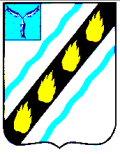 СОВЕТ ДЕПУТАТОВ (третьего созыва) РЕШЕНИЕ  от  26.02.2015 № 63 Об  определении  уполномоченного  органа  по присвоению,  изменению  и  аннулированию  адресов  на территории  Степновского муниципального образования Советского муниципального района   Руководствуясь Федеральным законом от 28.12.2013 № 443-ФЗ «О федеральной информационной адресной системе и о внесении изменений в Федеральный закон «Об общих принципах организации местного самоуправления в Российской Федерации»», Федеральным  законом  Российской  Федерации от 06.10.2003 № 131-ФЗ «Об общих принципах  организации  местного  самоуправления  в  Российской  Федерации», постановлением  Правительства  Российской  Федерации  от  19.11.2014  №  1221  «Об утверждении Правил присвоения, изменения и аннулирования адресов» и  Уставом Степновского  муниципального  образования  Советского    муниципального  района, Совет депутатов Степновского муниципального образования  РЕШИЛ:     Возложить  на  администрацию  Советского  муниципального  района Саратовской  области  (далее  –  уполномоченный  орган)  функции  по  присвоению адресов  объектам  адресации,  изменению,  аннулированию  адресов,  присвоению наименований  элементам  улично-дорожной  сети  (за  исключением  автомобильных дорог  федерального  значения,  автомобильных  дорог  регионального  или межмуниципального  значения,  местного  значения  муниципального  района), наименований элементам планировочной структуры в границах поселения, изменению, аннулированию  таких  наименований  на  территории  Степновского  муниципального образования  Советского  муниципального  района,  размещению  информации  в государственном адресном реестре.    Уполномоченному  органу  функции  по  присвоению,  изменению  и аннулированию адресов осуществлять в соответствии с требованиями постановления Правительства Российской Федерации от 19.11.2014 № 1221 «Об утверждении Правил присвоения, изменения и аннулирования адресов».   Признать  утратившим  силу  решение  Совета  депутатов  Степновского муниципального  образования  Советского  муниципального  района  Саратовской области от 28.03.2008 № 92.   Настоящее  решение  вступает  в  силу  со  дня  принятия  и  подлежит официальному опубликованию (обнародованию).  Глава Степновского  муниципального образования   С.В. Табаков 